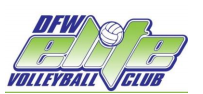 DFW Elite Volleyball ClubEmail address: dfwelitevb@gmail.comWebsite: www.dfwelitevb.com To Whom It May Concern: We are requesting your approval for____________________________________ to participate at the In It To Win It Las Vegas Classic, May 13th - May 16th, 2021 in Las Vegas, NV. She is a member of the DFW Elite Volleyball Club that participates in tournaments on a competitive level each year. As a locally ranked club, it is important that the girls participate at a tournament with such high recognition amongst college recruiters. In accordance with 19 TAC 76.1/TEC 33.081, please excuse her from school on the following days, May 13th- 16th 2021. She understands that she is responsible for all work that is required before she leaves and upon her return from the tournament weekend. If you have any further questions, please contact DFW Elite at dfwelitevb@gmail.com. We appreciate your consideration and support in this matter. Sincerely, DFW Elite Volleyball Club469-496-5118